Human Rights Without Frontiers Int’lAsblAvenue d’Auderghem 61/16, 1040 BrusselsPhone/Fax: 32 2 3456145 Email: international.secretariat.brussels@hrwf.net – Website: hrwf.eu   No Entreprise: 0473.809.960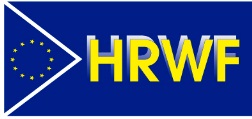 The Persecution of Tai Ji Men By the Tax AdministrationInstrumentalization of the Tax Administration to Persecute Religious Minorities: Jehovah’s Witnesses v. France at the European CourtWebinar Taiwan, 22 July 2020Oral presentationOn the occasion of this webinar, I am very pleased to share with the participants in this event some of our monitoring experience of the persecution of religious groups by tax administrations. The unfortunate experience of Tai Ji Men in Taiwan presents some strange similarities with a case opposing Jehovah’s Witnesses to the French state about which the European Court of Human Rights issued a ruling in 2011. In 1996, the then Taiwanese government launched a crackdown on groups labelled as xie jiao or “cults,” which according to most scholars who have studied the incident was politically motivated. The crackdown also involved Tai Ji Men, although it had not taken political sides. In January 1996, a French parliamentary report classifying Jehovah’s Witnesses as a harmful sect/ cult resulted in various forms of discrimination by state bodies, in particular the tax administration. In both cases, there were suspicions of fraud and tax evasion on hand-to-hand (manual) gifts. For both organizations, it was the beginning of a long obstacle course through their domestic courts.The stigmatization of Jehovah’s Witnesses and French tax administrationOn 10 January 1996, the French National Assembly published a report about 172 allegedly dangerous sects, which were almost portrayed as criminal associations. That “blacklist”, as it was soon called by the media, had a devastating impact on those religious and spiritual groups. Jehovah’s Witnesses were on that blacklist. Following that report, they were discriminated against, stigmatized and ostracized both in their private life and public life. Steps were taken by state administrations to marginalise them and treat them differently from mainline religions. In particular, the tax authorities carried out an audit. On the basis of the information  gathered  in  that  audit,  it  was  given  notice  to  declare  the hand-to-hand gifts  that  the association  had  received from 1993 to 1996 and to pay taxes. This was a sudden new interpretation of the General Tax Code that was applied to the sole movement of Jehovah’s Witnesses.The association refused and asked that the tax exemption applicable to gifts and legacies to liturgical associations, unions of liturgical associations and  authorised  religious  congregations  continued to be  applied  as every year before 1993. As  the  association of Jehovah’s Witnesses  had  not  submitted  the  declaration  requested by the tax authorities, it was subjected to an automatic taxation procedure in respect of hand-to-hand gifts which it had received.The tax administration claimed that the hand-to-hand gifts “[had been] disclosed to the tax authorities in the course of the accounting audits to which it [had been] subjected”.  The term “disclosed” is a key word in the French taxation administrative language because it implies that the “disclosure” was a voluntary move by the association to be taxed on the gifts they had received. This was not the case as the audit was not requested by the Association of Jehovah’s Witnesses but was imposed on them by the administration and could not be refused. Moreover, there is no legal obligation to disclose hand-to-hand gifts to the tax administration. There was a clear manipulation of the administrative terminology to corner the Association of Jehovah’s Witnesses and, as it appeared afterwards, to kill them financially. Another similarity with Tai Ji Men case.In  May  1998  the Association  was  notified  of  a  supplementary  tax  assessment  for  the  equivalent  of  about  45  million  euros  (about  23  million  euros  for  the  principal  and  22  million  in  default  interest  and  surcharges).  The  association  stressed  that  the  tax  claimed  concerned  “donations”  by  250,000  persons  over  four  years  (or  an  average  of  4  euros  per  person  per  month  for  the  period  1993-1996). During the next six years, the Association of Jehovah’s Witnesses used all the domestic remedies that it could to assert its rights but in the meantime the amount claimed by the tax administration had risen from 45 million euros to more than 57.5 euros.The European Court of Human RightsOn 24 February 2005, the Association of Jehovah’s Witnesses lodged a complaint against France with the European Court of Human Rights. It alleged, inter alia, that the imposed taxation of hand-to-hand gifts interfered with its right to manifest and exercise its freedom of religion as guaranteed by Article 9 of the European Convention.The procedures lasted until 2011 and focused primarily on the controversial interpretation of the “disclosure” of hand-to-hand gifts and the allegedly undue interference of the state in the freedom of religion of Jehovah’s Witnesses through a punitive taxation.The association claimed that in imposing the disputed and exorbitant tax, the State interfered with the act of worship itself. If the disputed  taxation were  to  be  confirmed,  it  would  result  in  the  seizure  and  sale  of the Bethel, bringing about the loss of a  place of worship and the headquarters of the association. The  lawyer of the association, Philippe Goni, argued that collective  practice  of a religion implies the possibility of relying on material resources, generally obtained through the adherents' contributions. It implies the right to rent or acquire a place of worship  and  to  produce  literature.  The contributions  are  religious  in  nature  and represent  its  main  resource,  namely  86.47%.  He contended that “subjecting these to taxation would inevitably lead to liquidation, as the State would have the right to sell the mortgaged property.” Lastly, he added that the State interfered with its freedom of religion through a punitive tax motivated by the desire to repress the religious activities of denominational minorities which had been blacklisted as sects.Decision of the European CourtIn its judgment of 30 June 2011, the European Court found a violation of Article 9 (right to freedom of religion), noting that the supplementary tax assessment "had concerned the entirety of the manual gifts received by the association, although they represented the main source of its funding. Its operating resources having thus been cut, it had no longer been able to guarantee to its followers the free exercise of their religion in practical terms." By a judgment of 5 July 2011 the Court held that France was to reimburse the 4,590,295 euros (EUR) for the taxes unduly claimed by the tax administration that the Association of Jehovah’s Witnesses had paid under coercion and EUR 55,000 for costs and expenses. The judgment was issued in French only.  It cannot be said that it was a happy end, in the usual sense, to this saga because the damage caused to the association and its members went far beyond the financial issue but that is another story.There is unfortunately no Asian Court of Human Rights where Tai Ji Men could lodge a complaint but it is to be hoped that the current government of Taiwan will be able to repair the damage caused under previous government since the mid-1990s.Willy FautréDirector of Human Rights Without Frontiershttps://hrwf.eu 